Министерство экологии и природных ресурсов Республики ТатарстанКазанский (Приволжский) федеральный университетИнститут управления, экономики и финансовРегиональное отделение Русского географического общества в РТУважаемые коллеги!Приглашаем вас принять участие в работе  Межрегиональной конференции  «Экология родного города» Казань, 25 октября 2018 г. Цель Конференции, проводимой Министерством экологии и природных ресурсов Республики Татарстан,  региональным отделением Русского географического общества в Республики Татарстан и Институтом управления, экономики и финансов КФУ, состоит в объединении ученых и специалистов в области экологии, охраны окружающей среды,  географии, картографии, краеведения, туризма, экологического и географического образования, что будет способствовать обмену опытом и мнениями, распространению передовых научно-практических знаний, а также популяризации и актуализации экологических знаний на территории Поволжского федерального округа (ПФО).	К участию в работе приглашаются научные сотрудники, специалисты, преподаватели вузов и учителя школ, аспиранты, магистранты, студенты старших курсов. На конференции запланированы: торжественное вступление в Русское географическое общество, конкурс на лучший научный доклад среди обучающихся и получение докладчиками сертификатов.  Организационный комитет конференцииШАДРИКОВ Алексей Валерьевич, министр экологии и природных ресурсов РТ - председатель  конференцииШИЛЛЕР Дмитрий Августович, председатель Регионального отделения Русского географического общества – сопредседательБАГАУТДИНОВА Наиля Гумеровна, проф., директор Института управления, экономики и финансов КФУ - сопредседательЧлены оргкомитета:Мингазова Н.М. – проф., зав. каф. Природообустройства и водопользования Панасюк М.В. – проф., зав. каф. Географии и картографии Гайсин И.Т. -  проф., зав. каф. Теории и методики географического и экологического образования Рахимов И.И. – проф., зав. каф. Биоэкологии, гигиены и общественного здоровья Рубцов В.А. – проф. каф. Сервиса и туризма Сафиуллин Л.Н. – проф., зам. директора ИУЭиФКотенкова С.Н. – зам. дир. ИУЭиФВалиуллин Д.Ф. – нач. управления информационных систем и экологического просвещения Министерства экологии и природных объектов РТРабочий оргкомитет:Агарков А.В. – заместитель председателя РО РГО в РТБунаков О.А. – доц., зав. каф. Сервиса и туризмаМальганова И.Г. – доц. каф. Географии и картографии Палагушкина О.В. – доц. каф. Природообустройства и водопользованияДеревенская О.Ю. -  доц. каф. Природообустройства и водопользованияШигапов И.С. -  доц. каф. Природообустройства и водопользованияФархуллин Р.Ш. – рук. молодежного клуба РГООтветственные секретари:Замалетдинов Ренат Ирекович – доц. каф. Природообустройства и водопользования Набеева Эльвира Габдулхаковна – ст. преп. каф. Природообустройства и водопользованияПРОГРАММА конференции (25 октября 2018 г.)9.00 ч. – регистрация участников10.00 ч.  - открытие конференции, приветственное слово.11.00- 13.00 ч. – пленарные доклады, выступления приглашенных спикеров.13.00-14.00 ч. – кофе-брейк.14.00-17.00 – работа секций.  СЕКЦИИ И основные направления конференцииТЕРРИТОРИАЛЬНАЯ ОРГАНИЗАЦИЯ ГОРОДСКИХ ПРОСТРАНСТВ, БЛАГОУСТРОЙСТВО И ЭКОПРОЕКТИРОВАНИЕ (кураторы – проф. Панасюк М.В., доц. Мальганова И.В.):- территориальная организация урботерриторий- особенности управления урбанизированной территорией- ландшафтное планирование - развитие городов в гармонии с окружающей средой  - благоустройство городских территорий и др. 2. ЭКОЛОГИЧЕСКОЕ И ГЕОГРАФИЧЕСКОЕ ОБРАЗОВАНИЕ в образовательных учрежденияХ ПФО (кураторы – проф. Гайсин И.Т.,проф. Рубцов В.А., доц. Бунаков О.А.):- география городов: вопросы изучения и преподавания- роль экологического образования в решении экологических проблем городов- экологический туризм и его роль в экологическом образовании и др. 3. ВОдНЫЕ ОБЪЕКТЫ ГОРОДОВ, ВОДОПОЛЬЗОВАНИЕ И ВОДОСНАБЖЕНИЕ (кураторы – проф. Мингазова Н.М., доц. Шигапов И.С.):- охрана водных ресурсов и водопользование-благоустройство, восстановление и экореабилитация водных объектов урботерриторий - водоснабжение и проблемы питьевой воды- водоотведение и очистка сточных вод и др.4. ПРОБЛЕМЫ СОХРАНЕНИЯ БИОРАЗНООБРАЗИЯ УРБОТЕРРИТОРИЙ (кураторы – проф. Рахимов И.И., доц. Замалетдинов Р.И.):- охрана растительного мира городов, роль озеленения- условия сохранения животного мира урботерриторий- биоэтическое отношение к бездомным животным - биоразнообразие и устойчивое развитие территорий и др.  5. ПРОБЛЕМЫ ЗАГРЯЗНЕНИЯ ОКРУЖАЮЩЕЙ СРЕДЫ В ГОРОДАХ И ПУТИ РЕШЕНИЯ (кураторы – доц. Деревенская О.Ю., доц. Палагушкина О.В.):- антропогенная трансформация природной среды урботерриторий - факторы физического воздействия и здоровье населения- факторы химического воздействия - локальные и территориальные способы снижения антропогенного воздействия- экологические технологии в условиях городов и др.Формы участия в работе конференции:Доклад на пленарном заседанииДоклад на секционном заседанииПубликацияУСЛОВИЯ УЧАСТИЯ В КОНФЕРЕНЦИИ:Для участия в  работе конференции необходимо  выслать заявку на участие до 22 октября 2018 г. Оргвзнос  и плата за статью не предусмотрены.  Для опубликования материалов по результатам конференции необходимо прислать материалы статьи, оформленные в соответствии с требованиями на e-mail конференции (rgo.conf@mail.ru) в срок до 10 ноября 2018 г. МЕСТО ПРОВЕДЕНИЯ КОНФЕРЕНЦИИАдрес: 420018, г. Казань, Институт управления, экономики и финансов Казанского федерального университета (ул. Бутлерова, 4; Кремлевская, 6/20).Проезд, проживание и питание участники оплачивают самостоятельно.Публикация материалов конференцииПланируется издание сборника статей с размещением в  научной электронной библиотеке elibrary.ru и его регистрация в наукометрической базе РИНЦ (Российский индекс научного цитирования). Оргкомитет оставляет за собой право научного редактирования, проверки на плагиат материалов и отбора статей. Материалы, не соответствующие основным тематическим направлениям конференции и оформленные с несоблюдением требований, могут быть отклонены с уведомлением автора.КОНТАКТНАЯ ИНФОРМАЦИЯ:e-mail конференции: rgo.conf@mail.ruРО РГО - Агарков Андрей Юрьевич – зам. председателя  РО РГО в РТ– тел. 89178512571Кафедра Природообустройства и водопользования – раб. тел. (843) 2213385, 2213379 (отв. секр. Замалетдинов Ренат Ирекович, Набеева Эльвира Габдулхаковна)ФОРМА ЗАЯВКИ НА УЧАСТИЕ В КОНФЕРЕНЦИИЗаявка на участие в работе конференции высылается в виде не архивированного прикрепленного файла формата *.doc или *.docx, где название файла - «Заявка Фамилия ИО очная (заочная).doc».ТРЕБОВАНИЯ К ОФОРМЛЕНИЮ МАТЕРИАЛОВИмя файла. Фамилия И.О. кириллицей статья.doc(docx, rtf)  (Пример Иванов А.,_статья.docx)Поля, левое, правое, верхнее. 2,5 см, нижнее - 3,0 см. Размер бумаги. А4.Редактор. Microsoft Word 2003-2010 для Windows. Шрифт. Times New Roman - 14 кегль.Объем. 4 страницы (строго 42 строки на странице).Фамилия и инициалы автора/авторов печатаются в правом верхнем углу строчными буквами полужирным курсивом (И.О. Фамилия). Далее, печатается название, размер шрифта 14 пт, прописными буквами, жирным начертанием, выравнивание «по центру». На следующей строке название организации и города – строчными буквами, курсивом, выравнивание по центру. Через интервал следует краткая аннотация (2–3 предложения) и ключевые слова (3-5) – шрифт 12 пт, выравнивание по ширине, абзацный отступ 1 см.Ниже, через интервал, приводится перевод на английский язык названия статьи, фамилии и инициалов автора(ов), организации, а также аннотации и ключевых слов. Оформление аналогично русскоязычному тексту.Затем следует текст, напечатанный через одинарный интервал. Количество строк на одной странице - 42. Пустые строки (перед статьи и после нее) не ставятся.Параметры «основного текста». размер - 14 пт, абзацный отступ - 1 см, выравнивание по ширине страницы. Автоматический перенос, зона переноса - 1 см. Уплотнение (разрежение) интервала текста и межстрочного интервала не допускается.Формулы должны быть набраны в стандартном редакторе формул Microsoft Equation, выровнены по центру (без абзацного отступа) и пронумерованы по порядку (номер, расположенный справа от формулы, отделяется от нее пробелами). Величина основных символов - 12 п, крупных индексов - 7 п, мелких индексов - 5 п, крупных символов - 16 п и мелких символов - 12 п. Пустые строки (перед формулами и после них) не ставятся. Все переменные должны быть набраны курсивом, как в формулах, так и внутри текста. Все скобки (круглые, квадратные и фигурные), как в формулах, так и внутри текста - НЕ должны быть выделены курсивом.Иллюстрации (рисунки, таблицы, графики, диаграммы и т.п.) должны быть вставлены в текст. Графические иллюстрации (рисунки, фотографии, сканированные изображения и т.п.) приводятся в формате «.JPG» с разрешением не менее 300 dpi, черно-белые. Требования к подрисуночным подписям: название и номера рисунков указываются под рисунками, шрифт обычный, кегль 11, выравнивание по центру, без переносов и отступа; таблиц – над таблицами, выравнивание по центру, кегль 11, шрифт обычный. На таблицы и рисунки должны быть ссылки в тексте (рис. 1) и (табл. 1).Нумерация страниц, разрывы страниц не используются.Использованные источники указываются в конце текста, под заголовком: Литература.  Оформляется список в алфавитном порядке. Ссылки на список литературы даются в тексте в квадратных скобках [1].Пример:Иванов И.И.ГЕОГРАФИЯ: ТРАДИЦИИ И СОВРЕМЕННЫЕ НАПРАВЛЕНИЯ РАЗВИТИЯ Казанский федеральный университет, г.КазаньАннотация:Ключевые слова:Ivanov I.I.GEOGRAPHY: TRADITIONS AND MODERN TRENDSKazan Federal University, KazanAnnotation:Keywords: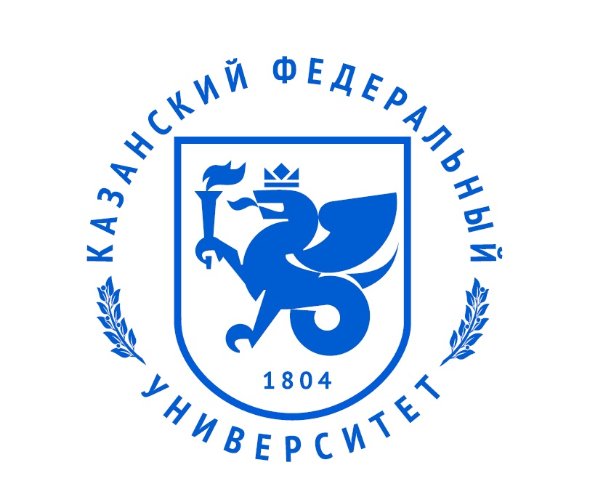 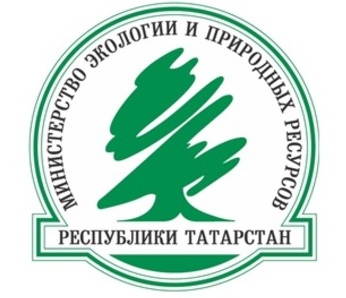 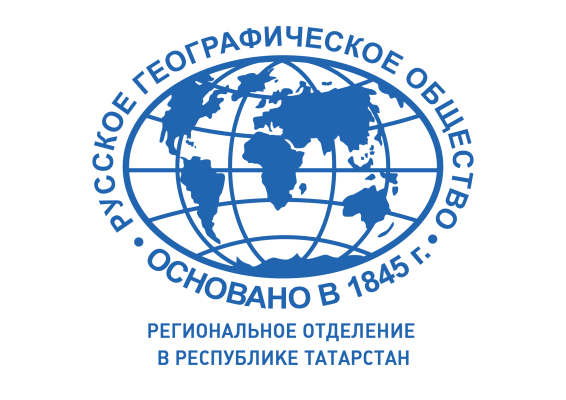 ФИО автора(ов) / участника (ов) полностьюМесто работы(вуз, факультет, кафедра)ДолжностьУченая степень, ученое званиеПочтовый адрес (рабочий)Телефоны (включая код города)РабочийМобильныйE-mailНазвание докладаСекция конференции, в работе которой планируете принять участие Форма участия (нужное подчеркнуть)Доклад Только публикацияДоклад Только публикация